ATZINUMS Nr. 22/10-3.9/196par atbilstību ugunsdrošības prasībāmAtzinums iesniegšanai derīgs sešus mēnešus.Atzinumu var apstrīdēt viena mēneša laikā no tā spēkā stāšanās dienas augstākstāvošai amatpersonai:Atzinumu saņēmu:20____. gada ___. ___________DOKUMENTS PARAKSTĪTS AR DROŠU ELEKTRONISKO PARAKSTU UN SATURLAIKA ZĪMOGU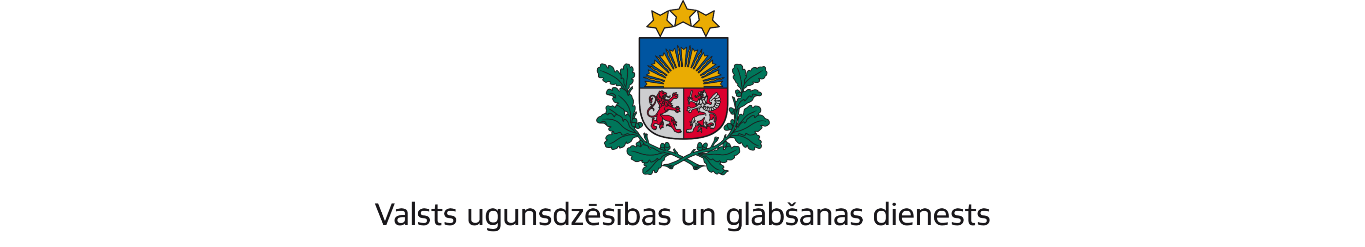 VIDZEMES REĢIONA BRIGĀDETērbatas iela 9, Valmiera, LV-4201; tālr.: 64233468; e-pasts: vidzeme@vugd.gov.lv; www.vugd.gov.lvValmieraSporta federācija “Latvijas Florbola savienība”(izdošanas vieta)(juridiskās personas nosaukums vai fiziskās personas vārds, uzvārds)30.06.2022.Reģ.nr. 40008025888(datums)(juridiskās personas reģistrācijas numurs vai fiziskās personās kods)Miera iela 15 – 1, Rīga, LV - 1001(juridiskās vai fiziskās personas adrese)1.Apsekots: Kocēnu sporta nams(apsekoto būvju, ēku vai telpu nosaukums)2.Adrese: Alejas iela 4, Kocēni, Kocēnu pagasts, Valmieras novads, LV-42203.Īpašnieks (valdītājs): Valmieras novada pašvaldība, Reģ.nr.90000043403,(juridiskās personas nosaukums vai fiziskās personas vārds, uzvārds)Lāčplēša iela 2, Valmiera, Valmieras novads, LV-4201(juridiskās personas reģistrācijas numurs vai fiziskās personas kods; adrese)4.Iesniegtie dokumenti: Jura Zilberta (apliecības Nr. 117-00020) iesniegums.5.Apsekoto būvju, ēku vai telpu raksturojums: : 2-stāvu ēka (U1). Ēka iraprīkota ar automātiskās ugunsgrēka atklāšanas un trauksmes  signalizācijassistēmu, iekšējiem ugunsdzēsības ūdensvada krāniem, ugunsdzēsībasaparātiem. Evakuācijas ceļi brīvi un izejas viegli atveramas no iekšpuses.Katrā stāvā koplietošanas telpās izvietoti evakuācijas plāni, kā arī telpās, kur nakšņo.6.Pārbaudes laikā konstatētie ugunsdrošības prasību pārkāpumi: netika konstatēti.7.Slēdziens: Kocēnu sporta nams atbilst ugunsdrošības prasībām un var izmantotdiennakts atvērtai nometnei telpās un ārpus telpām. Dalībnieku maksimālais skaits 60.Bērni ar īpašām vajadzībām  - nav.8.Atzinums izdots saskaņā ar: Latvijas Republikas Ministru kabineta2009.gada 1.septembra noteikumu Nr.981 „Bērnu nometņu organizēšanas undarbības kārtība” 8.punkta 8.5.apakšpunkta prasībām.(normatīvais akts un punkts saskaņā ar kuru izdots atzinums)9.Atzinumu paredzēts iesniegt: Valmieras novada pašvaldība(iestādes vai institūcijas nosaukums, kur paredzēts iesniegt atzinumu)Valsts ugunsdzēsības un glābšanas dienesta Vidzemes reģiona brigādes komandierim, Tērbatas ielā 9, Valmierā, LV-4201.(amatpersonas amats un adrese)Valsts ugunsdzēsības un glābšanas dienesta Vidzemes reģiona brigādes Ugunsdrošības uzraudzības un Civilās aizsardzības nodaļas inspektoreDžoneta Broka(amatpersonas amats)(paraksts)(v. uzvārds)Nosūtīts nometņu vadītājam uz e-pastu:juris.zilberts@inbox.lv 30.06.2022.(juridiskās personas pārstāvja amats, vārds, uzvārds vai fiziskās personas vārds, uzvārds; vai atzīme par nosūtīšanu)(paraksts)